Программный модуль «Профилактика нарушений правил благоустройства» (ПМК)АннотацияЦель Программного модуля «Профилактика нарушений правил благоустройства» - создание цифровой системы управления и автоматизации процессов выявления и протоколирования (фотофиксации) нарушений в сфере благоустройства. Модуль реализован в виде отдельного интернет-приложения с пользовательским Web-интерфейсомОсновные функции программного модуля ПМК: Протоколирование (фотофиксация) нарушений в сфере благоустройства Формирование реестра нарушений Предупреждение нарушителейУстановление сроков для устранения нарушений. По завершению срока проводится повторная проверка и принимаются меры к нарушителям Сбор статистики по типам проблемАвтоматическое формирование отчетовПрограммный модуль включает:Автоматизированное рабочее место руководителя Автоматизированное рабочее место инспектора Возможности: Авторизация с разграничением прав доступа по ролям Гибкая настройка справочников департаментов, типов проблем и исполнителейОпределение типов проблем по заданным ключевым словаВозможность фиксации нарушения «в полях» через телеграм-ботДля руководителя: настройка отчетности и сортировка карточек по подчиненнымКомпетенции пользователей 
Только базовые навыки работы с персональным компьютером, операционной системой, офисным пакетом и браузеромЭффект внедрения:До 45% экономия бюджета за счет снижения себестоимости автоматизированных процессовДо 60% сокращение времени протекания процессов Автоматизированы процессы выявления и протоколирования (фотофиксация) нарушений в сфере благоустройства, в том числе автоматизация ввода геоданных в системуСозданы инструменты обработки данных, аналитики и визуализацииПроводится сбор статистики по типам проблемПроизводится оперативное автоматическое формирование отчетов для управления на основе данныхПовышается качество услуги через контроль исполнительской дисциплины: сроков реагирования, сроков исполнения, качества и скорости работы сотрудниковПримеры реализаций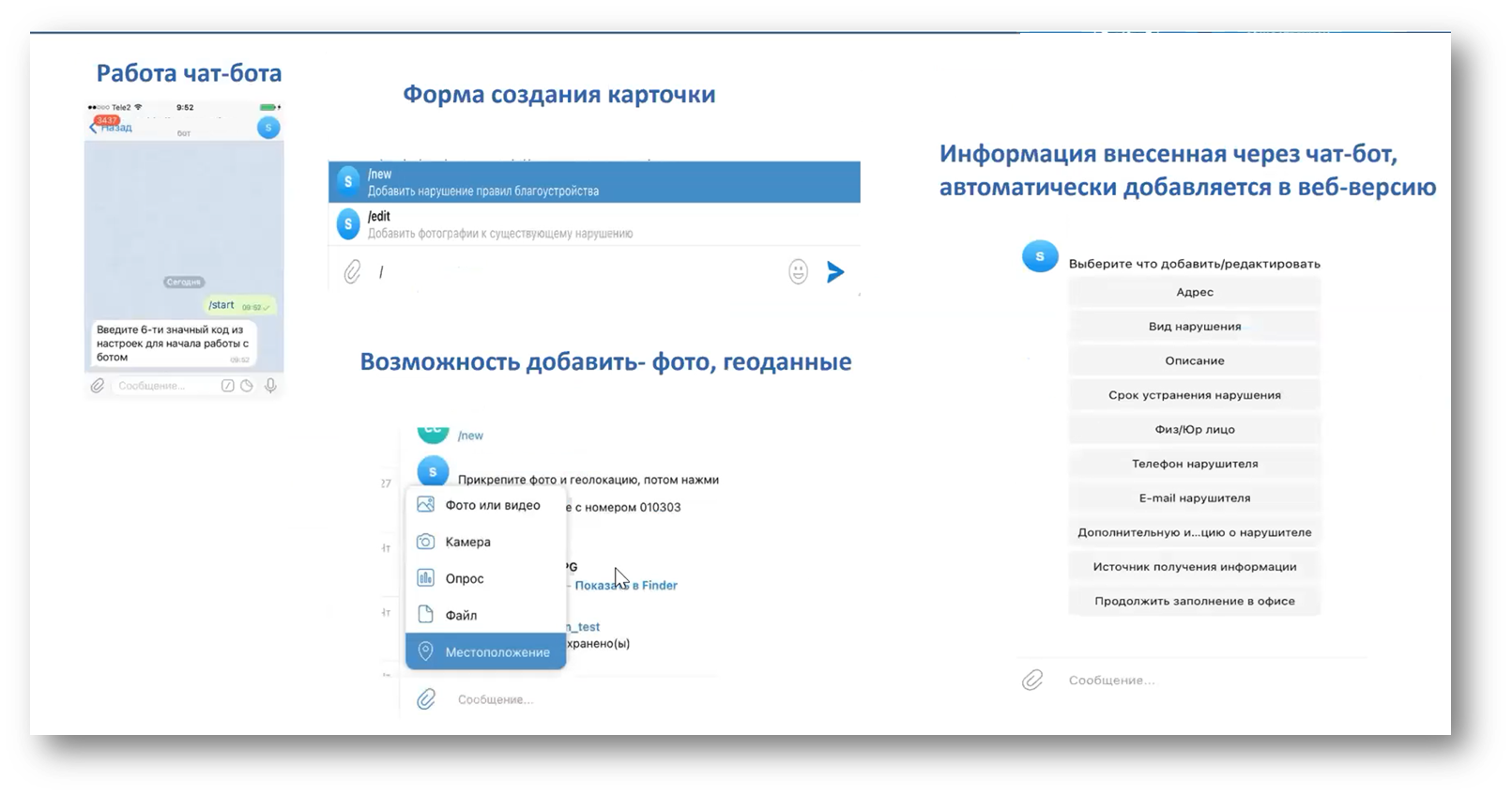 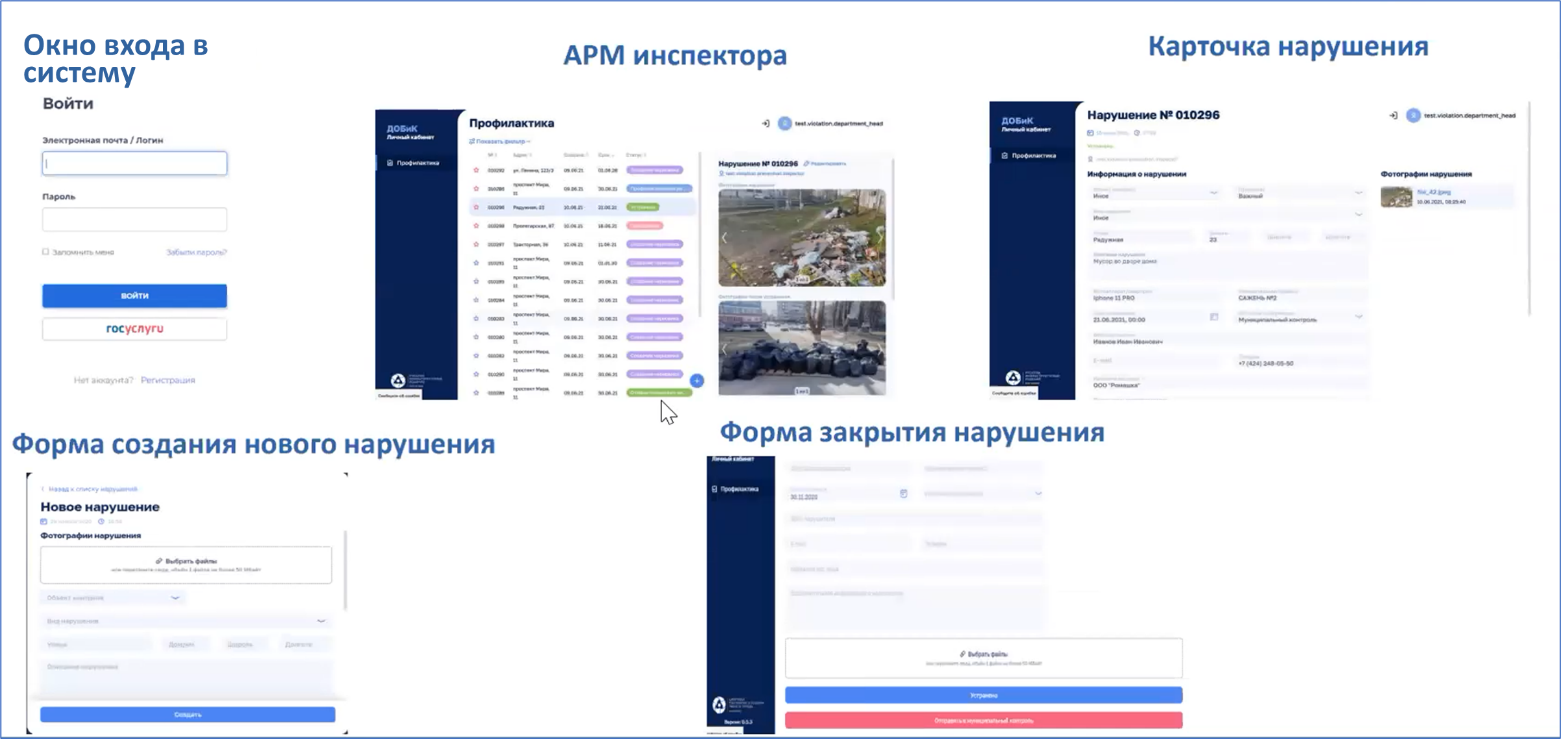 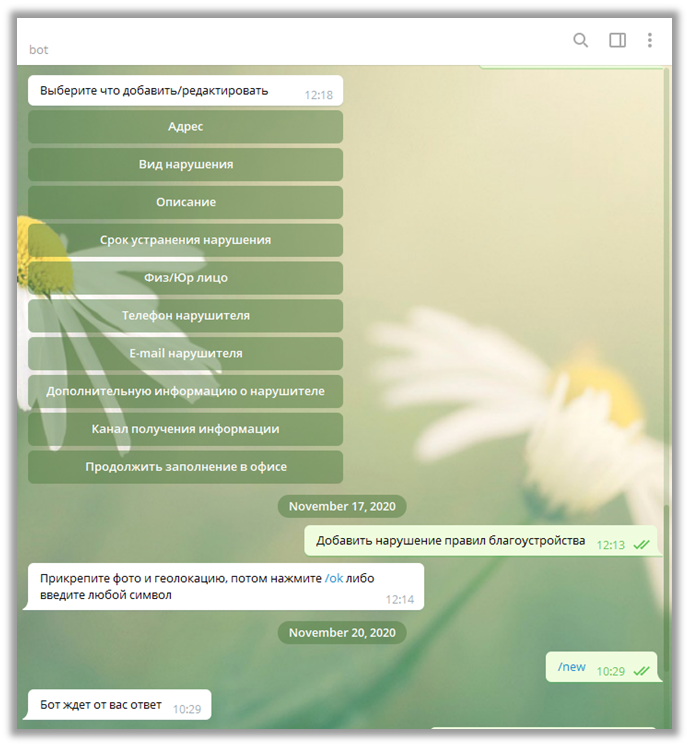 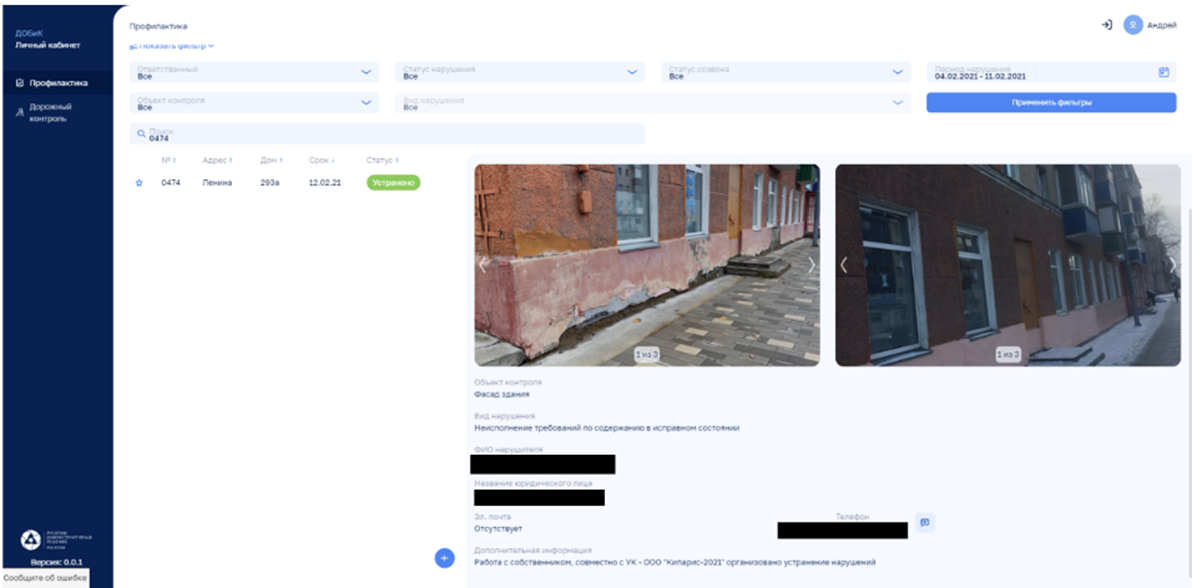 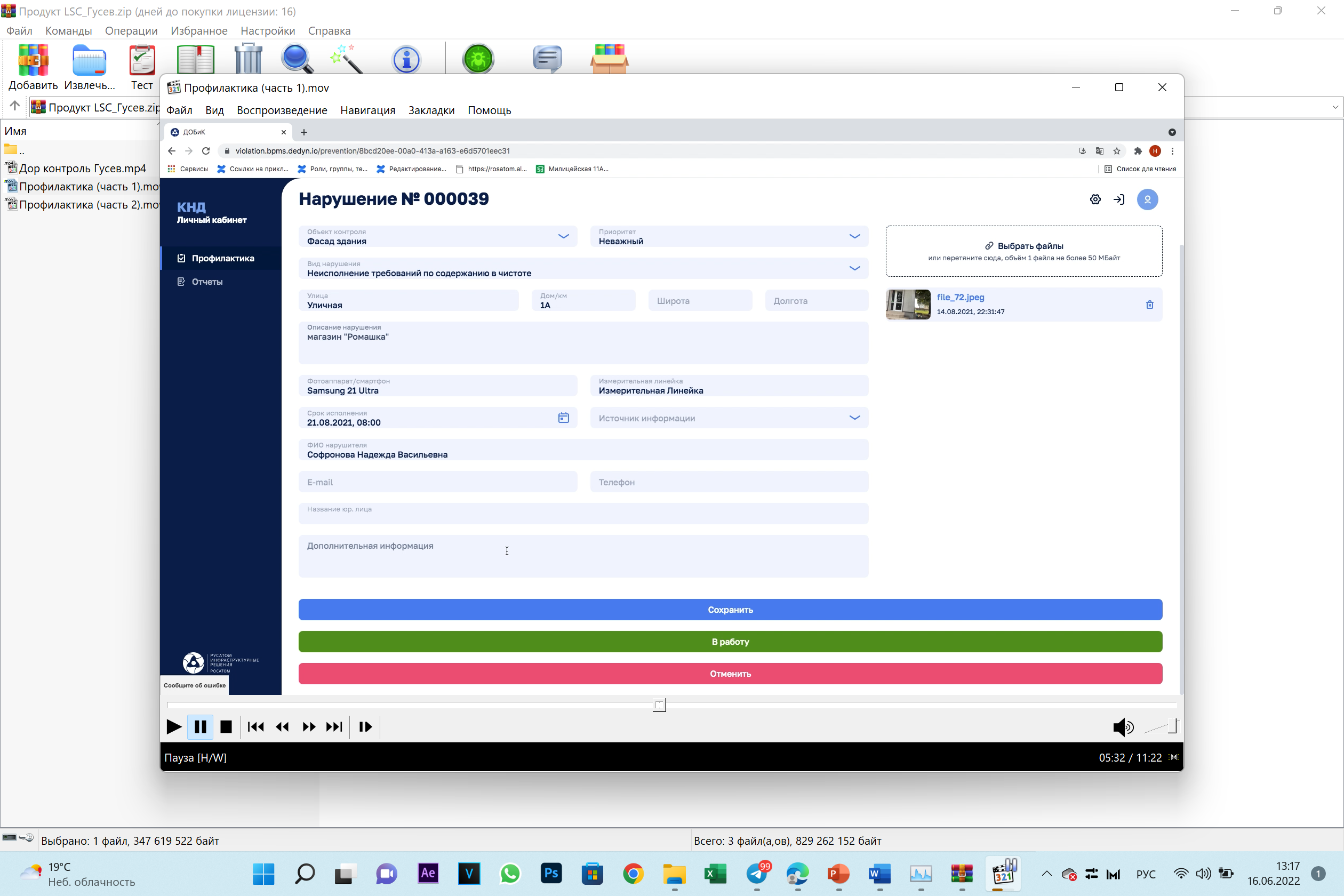 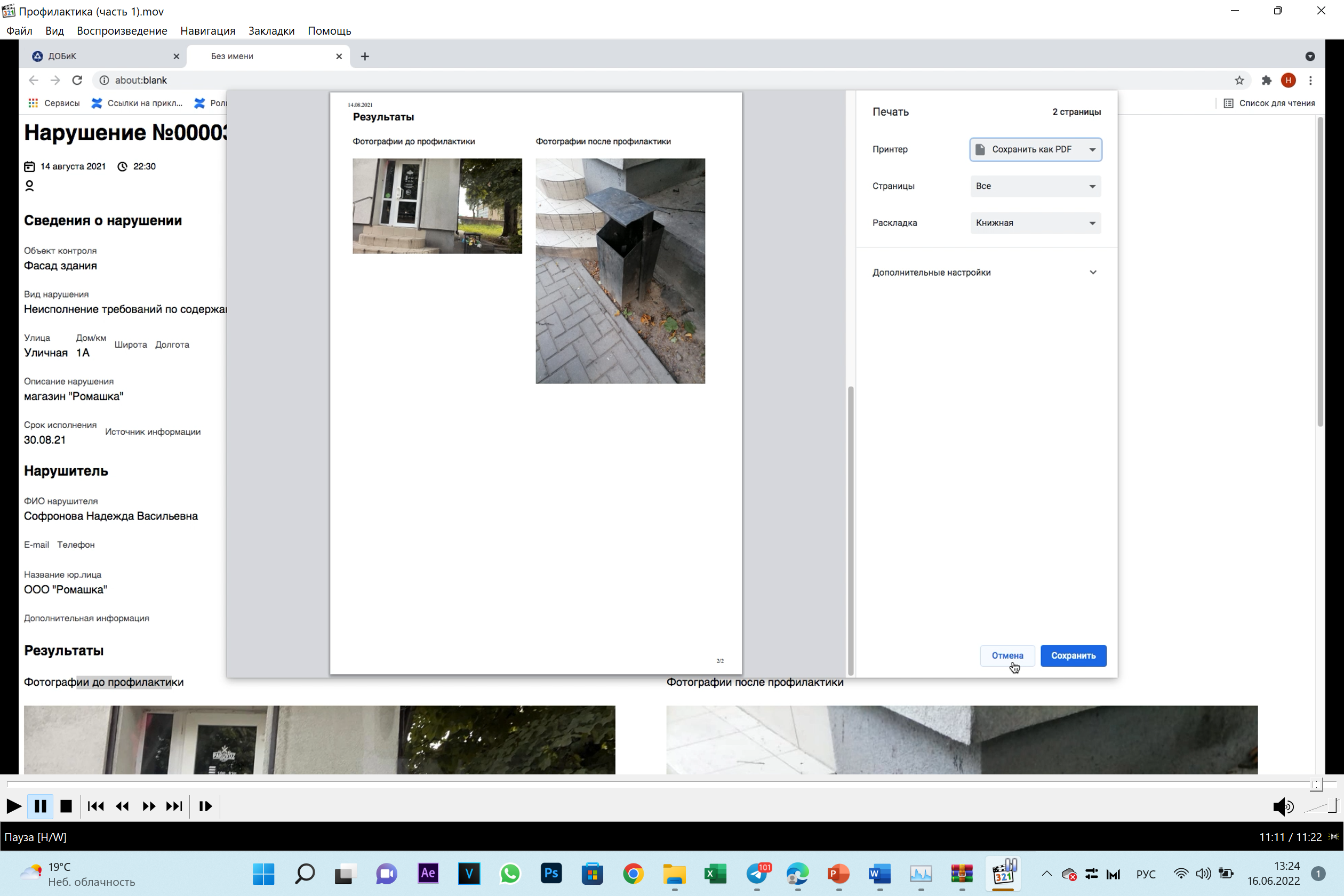 
Отдельно добавить фразу  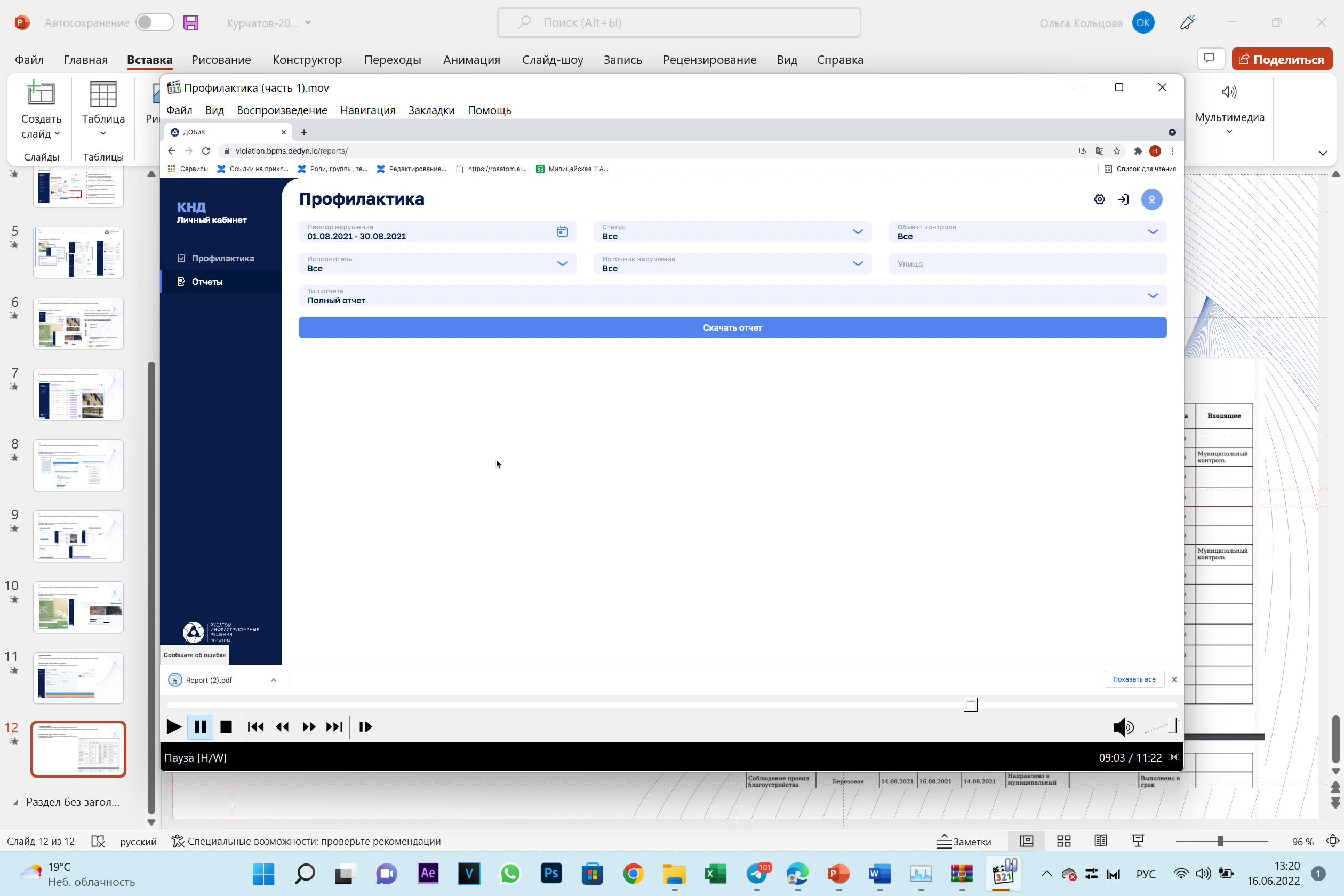 Стоимость ПО рассчитывается индивидуально. Зависит от набора модулей и вида лицензии. Контакты для коммерческого предложения:Комиссаров Роман ГеннадьевичРуководитель направленияRogkomissarov@rusatom-utilities.ru
Опубликовать файл с сопроводительной фразой Программный модуль «Профилактика нарушений правил благоустройства». Описание системы.     (скачать файл)     Опубликовать файл с сопроводительной фразой Программный модуль «Профилактика нарушений правил благоустройства». Руководство пользователя (скачать файл)     
В разделе «Видеоматериалы» разместить видео, которое сейчас лежит по ссылке 
 https://disk.yandex.ru/i/rt0Z2UlJD2LgQQ